HTSI Vacancy Submission Form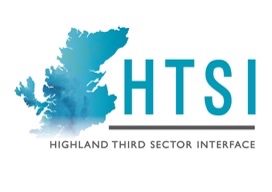 If you would like to advertise a vacancy on our website, please complete this form and send it with any required documents/logos to courtney@highlandtsi.org.uk.Your Details RequiredVacancy Details RequiredContinued overleafDocumentsYour LogoAll new submissions must have their organisation’s logo attached along with this form and any required documents. If you have submitted a vacancy or opportunity to us before you do not have to send your logo again unless it has been updated.Further Information The below items are optionalOrganisation NamePoint of contact for the opportunityNameEmail Address Job TitleJob Description (Please include a description of the role and duties)Salary or Hourly Rate (Please specify if pro rata)Number of Hours Contract type (Full time/part time)Length of contract (Permanent/fixed term)Location of Job (town/from home etc)Deadline (If the post has a rolling deadline please note)Would you like us to advertise this job on our social media? (Yes/No)Are there any documents you would like included on the website? (Doc or PDF format only)Have you attached them to the email?Your website link for applying/more InfoEmail for applications/enquiryTelephone number for enquiries 